ООО «ЭлПроКабель»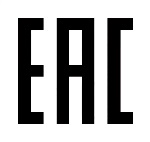 Российская Федерация, 119285, г. Москваул. Мосфильмовская, д. 22, кв. 1тел.: +7(495) 972 92 08Руководство по эксплуатацииКабели силовые для нестационарной прокладки. С изоляцией и оболочкой из термоэластопластов, на номинальное напряжение 0,66 кВ марки КГТПТУ 27.32.13-009-17086371-2020 (ГОСТ 24334-80)Кабели, предназначенные для присоединения передвижных машин, механизмов и оборудования к электрическим сетям и к передвижным источникам электрической энергии на номинальное переменное напряжение 380 и 660 В частоты до 400 Гц или постоянное напряжение 750 и 1000 В соответственно.Виды климатического исполнения кабелей УХЛ, категорий размещения 1, 2, 3 по ГОСТ 15150-69.Кабель с медными многопроволочными жилами, с изоляцией и оболочкой из термоэластопластов, без защитного покрова.Параметры и характеристики, влияющие на безопасностьУсловия хранения.Допустимые токовые нагрузкиТранспортирование, хранение и эксплуатацияУсловия хранения и транспортирования кабелей в части воздействия климатических факторов внешней среды должны соответствовать группе 8(ОЖ3) по ГОСТ 15150-69.Условия транспортирования в части воздействия механических факторов должны соответствовать группе Ж по ГОСТ 23216-78. Подключаемая мощность не должна превышать значение, указанное на упаковочном ярлыке (бирке). При монтаже и эксплуатации кабелей следует руководствоваться правилами устройства электроустановок, правилами технической эксплуатации и правилами технической безопасности при эксплуатации электроустановок потребителей, утвержденными Госэнергонадзором.   Запрещается эксплуатация кабелей в смотанном состоянии, а также при воздействии направленных физических и фрикционных нагрузок. Для подключения подвижных машин и устройств следует применять лотки и устройства укладки кабеля, обеспечивающие соблюдение минимально допустимых радиусов перегиба и отсутствие абразивного износа.Характеристики пожарной безопасностиКласс пожарной опасности кабелей по ГОСТ 31565-2012 О2.8.2.5.4. Кабели не должны распространять горение при одиночной прокладке.Охрана окружающей среды и утилизацияМатериалы конструкции кабелей при установленных температурах хранения и эксплуатации не выделяют вредных продуктов в концентрациях, опасных для организма человека и загрязняющих окружающую среду. Для утилизации кабеля следует обращаться в специализированные организации, имеющие разрешение на утилизацию отходов.Гарантийные обязательстваГарантийный срок эксплуатации – 6 мес.  Гарантийный срок исчисляют с даты ввода кабеля в эксплуатацию, но не позднее 12 мес с даты изготовления. Дата изготовления указана на сопроводительном ярлыке кабеля. В случае обнаружения неисправности кабеля необходимо обратиться на завод-изготовитель, по контактной информации, указанной на ярлыке (бирке) или в руководстве по эксплуатации.Номинальное напряжение0,66 кВТемпература окружающей среды при эксплуатации кабеляот-50°до+50°СОтносительная влажность воздуха (при температуре до +35°С)98%Мин. температура прокладки кабеля без предварительного подогрева-40° СДопустимое усилие натяжения кабеля при прокладке не более, Н/мм219,6Предельная длительно допустимая рабочая температура жил кабеля75° СМинимально допустимый радиус изгиба при прокладке8 диаметров кабеляСрок службы2,5 годаГарантийный срок эксплуатации кабеля 6 месТемпература, °СТемпература, °СОтносительная влажностьОтносительная влажностьСолнечное излучениеИнтенсивность дождя, мм/минНижняяВерхняяСреднегодоваяВерхнееСолнечное излучениеИнтенсивность дождя, мм/мин-50+5075% при 15°С100% при 25°С+3Открытые площадки в макроклиматических районах с умеренным и холодным климатомОткрытые площадки в макроклиматических районах с умеренным и холодным климатомОткрытые площадки в макроклиматических районах с умеренным и холодным климатомОткрытые площадки в макроклиматических районах с умеренным и холодным климатомОткрытые площадки в макроклиматических районах с умеренным и холодным климатомОткрытые площадки в макроклиматических районах с умеренным и холодным климатомНомин. сечение, мм2Токовые нагрузки для кабелей с   (А), не более Токовые нагрузки для кабелей с   (А), не более Токовые нагрузки для кабелей с   (А), не более Номин. сечение, мм2одной основной жилойдвумя основными жилами, с жилой заземления или нулевой жилой и без нихтремя основными жилами, с жилой заземления или нулевой жилой и без них 0,75-16141,0-18161,5-23202,54033284,05043366,065554510,090756016,0120958025,0160125105